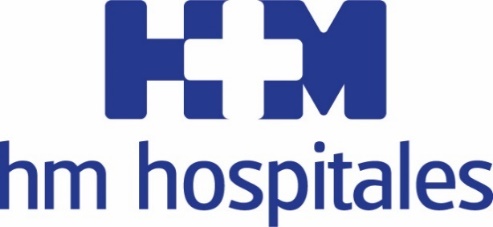 Un año más, el Grupo mantiene su posición de referencia en la sanidad privada para pacientes, médicos, enfermeros y periodistas  HM SANCHINARRO SE MANTIENE EN EL ‘TOP 3’ DE LOS HOSPITALES PRIVADOS CON MEJOR REPUTACIÓN DE ESPAÑAEl Monitor de Reputación Sanitaria (MRS) coloca a seis centros hospitalarios del Grupo entre los 50 mejor valorados Los hospitales universitarios HM Sanchinarro (3º), HM Montepríncipe (7º),       HM Madrid (22º), HM Torrelodones (29º) y HM Puerta del Sur (34º) afianzan su ubicación entre la élite de la sanidad privada española  El Hospital HM Rosaleda (37º) entra por primera vez en este ranking consolidando su crecimiento como centro privado preminente en GaliciaMadrid, 26 de mayo de 2021.- La séptima edición del Monitor de Reputación Sanitaria (MRS), elaborado por Merco, ha vuelto a situar a HM Hospitales como receptor de la confianza de pacientes, médicos, enfermeros y periodistas como referente en seno de la sanidad privada española. Este informe, que analiza los principales centros hospitalarios del país según su reputación, hace referencia a 2020, ya que por la pandemia provocada por la COVID-19 no se presentó este informe en 2019.Esta posición de liderazgo se consolida gracias a que el Grupo ha mantenido al Hospital Universitario HM Sanchinarro en el ‘top 3’ de los hospitales privados con mejor reputación de España. “Este centro, que es el buque insignia asistencial e investigador del Grupo, se mantiene un año más en la élite de la sanidad española lo que es motivo de orgullo para trabajadores y directivos. Del mismo modo, valoramos muy positivamente que por primera vez seis de nuestros centros estén entre los 50 mejor valorados por el MRS. Esta clasificación plasma la confianza de pacientes, profesionales sanitarios y periodistas por lo que representa un estímulo para seguir desempeñando nuestra labor asistencial, investigadora y docente, ejes centrales de la filosofía del Grupo”, asegura el Dr. Jesús Peláez director médico corporativo de HM Hospitales.Del mismo modo, el Hospital Universitario HM Montepríncipe, se ha situado como séptimo hospital privado con mejor reputación. De este modo, dos centros hospitalarios del Grupo vuelven a situarse entre los diez mejores de titulación privada, según el MRS, hecho que ha ocurrido en las siete ediciones de este informe.Otros hospitales del Grupo en la Comunidad de Madrid han obtenido buenas posiciones como los hospitales universitarios HM Madrid (22º), HM Torrelodones (29º) y HM Puerta de Sur (34º) y han consolidado de esta forma su posición de referencia en este ranking.Otra buena noticia para HM Hospitales proveniente de la publicación del MRS ha residido en que el Hospital HM Rosaleda de Santiago de Compostela figura, por primera vez, en la clasificación al alcanzar el puesto 37 entre los hospitales privados, y siendo el primer centro privado de Galicia. De esta forma, el Hospital HM Rosaleda consolida su crecimiento como centro preminente en esta región.   Seis centros entre los 50 mejoresEn definitiva, HM Hospitales ha ubicado a seis de sus centros entre los 50 mejor valorados de la sanidad privada española, lo que es indicativo de la elevada calidad del Grupo en todos sus procesos asistenciales, la constante incorporación de tecnología sanitaria, la vanguardia investigadora y la valoración de los servicios por pacientes y profesionales.Uno de los aspectos del MRS es que realiza diversas clasificaciones entre las especialidades médicas más recurrentes. Así, HM, Montepríncipe ha ubicado en undécima posición a su Servicio de Cirugía Oral y Maxilofacial y en decimocuarta posición a los servicios de Urología y Pediatría. HM Sanchinarro, a través del Centro Integral Oncológico Clara Campal HM CIOCC, ha colocado a la Oncología en el decimotercer puesto compitiendo de igual a igual con los principales servicios públicos de esta especialidad. Por último, HM Sanchinarro también ha ubicado en decimoquinta posición a su Servicio de Urología.HM HospitalesHM Hospitales es el grupo hospitalario privado de referencia a nivel nacional que basa su oferta en la excelencia asistencial sumada a la investigación, la docencia, la constante innovación tecnológica y la publicación de resultados.Dirigido por médicos y con capital 100% español, cuenta en la actualidad con más de 5.000 trabajadores laborales que concentran sus esfuerzos en ofrecer una medicina de calidad e innovadora centrada en el cuidado de la salud y el bienestar de sus pacientes y familiares.HM Hospitales está formado por 42 centros asistenciales: 16 hospitales, 4 centros integrales de alta especialización en Oncología, Cardiología, Neurociencias y Fertilidad, además de 22 policlínicos. Todos ellos trabajan de manera coordinada para ofrecer una gestión integral de las necesidades y requerimientos de sus pacientes.Más información para medios:DPTO. DE COMUNICACIÓN DE HM HOSPITALESMarcos García Rodríguez Tel.: 914 444 244 Ext 167 / Móvil 667 184 600 E-mail: mgarciarodriguez@hmhospitales.comMás información: www.hmhospitales.com